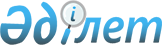 О внесении изменений в постановление Правительства Республики Казахстан от 4 октября 2004 года N 1022
					
			Утративший силу
			
			
		
					Постановление Правительства Республики Казахстан от 30 июля 2008 года N 720.

      Сноска. Утратило силу постановлением Правительства РК от 23.10.2009 N 1654.      Правительство Республики Казахстан  ПОСТАНОВЛЯЕТ: 

      1. Внести в  постановление  Правительства Республики Казахстан от 4 октября 2004 года N 1022 "Об утверждении типовой структуры местного государственного управления Республики Казахстан" (САПП Республики Казахстан, 2004 г., N 37, ст. 487) следующие изменения: 

      в  Типовой структуре  местного государственного управления Республики Казахстан, утвержденной указанным постановлением: 

      пункт 22 раздела 1. Областной акимат изложить в следующей редакции: 

      "22. Управление туризма, физической культуры и спорта"; 

      пункт 24 раздела 2. Акимат города республиканского значения, столицы изложить в следующей редакции: 

      "24. Управление туризма, физической культуры и спорта"; 

      2. Министерству туризма и спорта Республики Казахстан направить акимам областей, городов Астаны и Алматы рекомендуемую структуру управлений, согласованную с Министерством экономики и бюджетного планирования Республики Казахстан, с учетом внесенных изменений и дополнений в типовую структуру, утвержденную вышеуказанным постановлением. 

      3. Акимам областей, городов Астаны и Алматы: 

      1) обеспечить передачу функций в области туристической деятельности от Управления предпринимательства и промышленности в Управление туризма, физической культуры и спорта; 

      2) привести свои акты в соответствие с настоящим постановлением; 

      3) принять иные меры, вытекающие из настоящего постановления. 

      4. Настоящее постановление вводится в действие с 1 января 2009 года.       Премьер-Министр 

      Республики Казахстан                       К. Масимов 
					© 2012. РГП на ПХВ «Институт законодательства и правовой информации Республики Казахстан» Министерства юстиции Республики Казахстан
				